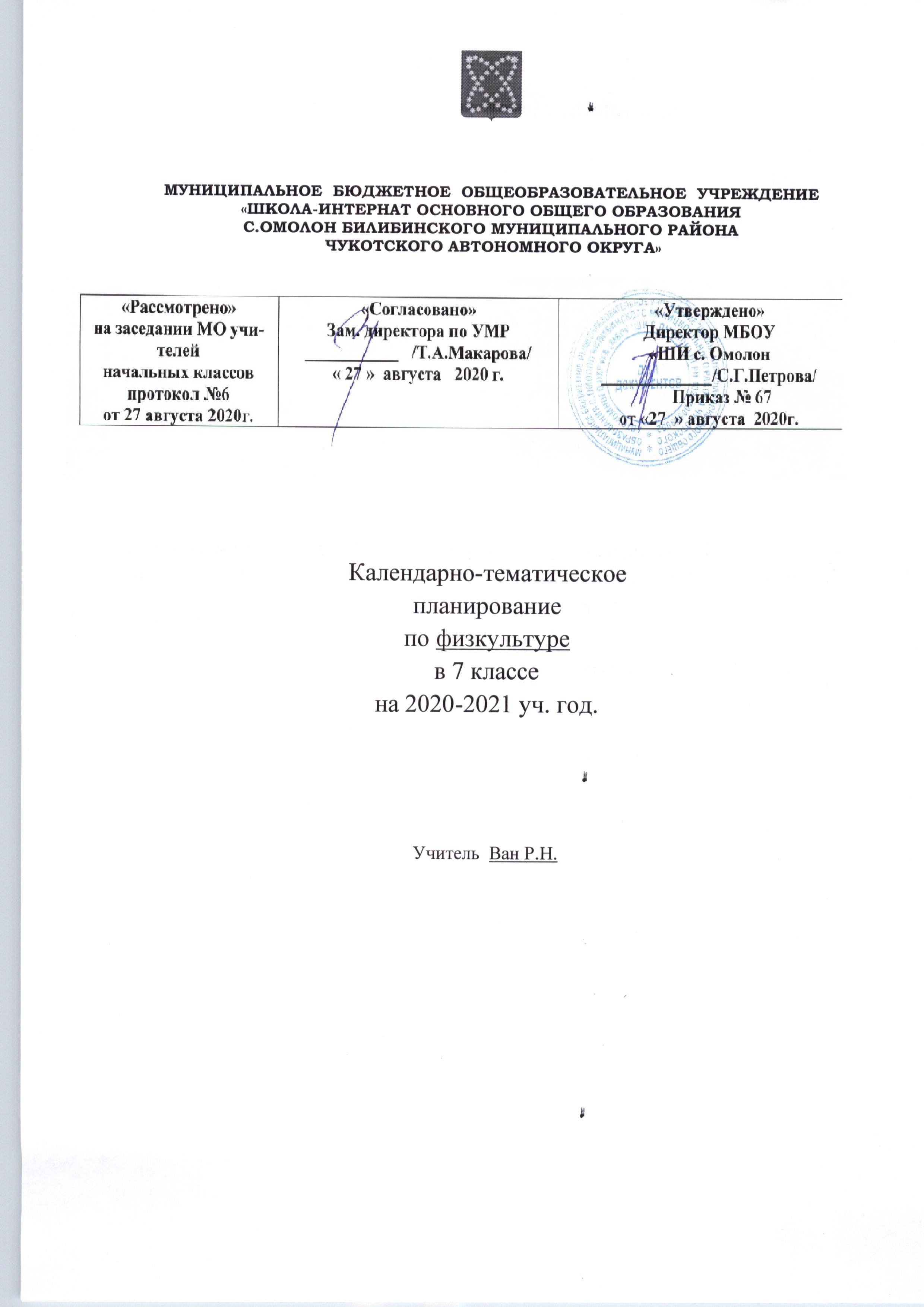 Пояснительная запискаРабочая программа составлена на основе: - ООП ООО МБОУ «ШИ с. Омолон» - учебного  плана основного общего образования МБОУ «ШИ с. Омолон» на 2020-2021 учебный год   Целью физического воспитания в школе является содействие всестороннему развитию личности посредством формирования физической культуры личности школьника. Слагаемыми физической культуры являются: крепкое здоровье, хорошее физическое развитие, оптимальный уровень двигательных способностей, знания и навыки в области физической культуры, мотивы и освоенные способы (умения) осуществлять физкультурно-оздоровительную и спортивную деятельность.   Общая характеристика курса           Предметом образования в области физической культуры является двигательная (физкультурная) деятельность, которая своей направленностью и содержанием связана с совершенствованием физической природы человека. В процессе освоения данной деятельности человек формируется как целостная личность, в единстве многообразия своих физических, психических и нравственных качеств.Место учебного курса в программе           Курс «Физическая культура» изучается в 7 классе из расчёта 3 ч в неделю. Третий час на преподавание учебного предмета «Физическая культура» был введён приказом Минобрнауки от 30 августа 2010 г. № 889. В приказе было указано: «Третий час учебного предмета «Физическая культура» использовать на увеличение двигательной активности и развитие физических качеств обучающихся, внедрение современных систем физического воспитания».  Курс обеспечивает необходимый и достаточный уровень развития основных физических качеств и способностей, укрепление здоровья; формирование культуры движений, обогащение двигательного опыта физическими упражнениями с общеразвивающей и корригирующей направленностью; воспитание устойчивых интересов и положительного эмоционально-ценностного отношения к физической культуре; освоение знаний о физической культуре и спорте, их истории и современном развитии, роли и формировании здорового образа жизни.4.   Планируемые результаты обучения В соответствии с требованиями к результатам освоения основной образовательной программы основного общего образования Федерального государственного образовательного стандарта данная рабочая программа для 7 классов направлена на достижение учащимися личностных, метапредметных и предметных результатов по физической культуре.Личностные результатыОсвоение социальных норм, правил поведения, ролей социальной жизни в группах и сообществах, включая взрослые и социальные сообщества;способах профилактики заболеваний, травматизма и оказания доврачебной помощи при занятиях физическими упражнениями;способность управлять своими эмоциями, владеть культурой общения и взаимодействия в процессе занятий физическими упражнениями, во время игр и соревнований;способность принимать активное участие в организации и проведении совместных физкультурно-оздоровительных и спортивных мероприятий;умение длительно сохранять правильную осанку во время статичных поз и в процессе разнообразных видов двигательной деятельности;владение умениями:- в циклических и ациклических локомоциях: с максимальной скоростью пробегать 30 м из положения низкого старта; в равномерном темпе бегать до 10 мин (мальчики) и до 8 мин (девочки);- в метаниях на дальность и на меткость: метать малый мяч с места и с разбега; метать малый мяч с места и с 3 шагов разбега в горизонтальную и вертикальную цели с 10- 15 м;- в гимнастических и акробатических упражнениях: опорный прыжок через козла в длину (мальчики) и в ширину (девочки); комбинацию движений с одним из предметов (мяч, палка, скакалка, обруч), состоящих из шести элементов, комбинацию, состоящую из шести гимнастических элементов выполнять акробатическую комбинацию из двух элементов, включающую кувырки вперёд и назад, длинный кувырок (мальчики), кувырок вперёд и назад в полушпагат, «мост с помощью» (девочки);- в спортивных играх: играть в одну из спортивных игр (по упрощённым правилам);-владеть правилами поведения на занятиях физическими упражнениями: соблюдать нормы поведения в коллективе.Метапредметные результатыБережное отношение к собственному здоровью и здоровью окружающих, проявление доброжелательности и отзывчивости к людям, имеющим ограниченные возможности и нарушения в состоянии здоровья;владение культурой речи, ведение диалога в доброжелательной и открытой форме, проявление к собеседнику внимания, интереса и уважения;Предметные результатыПонимание роли и значения физической культуры в формировании личностных качеств, в активном включении в здоровый образ жизни, укреплении и сохранении индивидуального здоровья;бережное отношение к собственному здоровью и здоровью окружающих, проявление доброжелательности и отзывчивости к людям, имеющим ограниченные возможности и нарушения в состоянии здоровья;проявление уважительного отношения к окружающим, товарищам по команде и соперникам, проявление культуры взаимодействия, терпимости и толерантности в достижении общих целей при совместной деятельности;профилактика нарушения осанки, улучшение физической подготовки.Содержание предмета Физическое воспитание в основной школе должно обеспечить физическое, эмоциональное, интеллектуальное и социальное развитие личности обучающихся, формирование и развитие установок активного,здорового образа жизни. Освоение учебного предмета «Физическая культура направлено на развитие двигательной активности обучающихся, достижение положительной динамики в развитии основных физических качеств, повышениефункциональных возможностей основных систем организма, формирование потребности в систематических занятиях физической культурой и спортом.В процессе освоения предмета «Физическая культура» на уровне основного общего образования формируется система знаний о физическом совершенствовании человека, приобретается опыт организации самостоятельных занятий физической культурой с учетом индивидуальных особенностей и способностей, формируются умения применять средства физической культуры для организации учебной и досуговой деятельности.С целью формирования у учащихся ключевых компетенций, в процессе освоения предмета «Физическая культура» используются знания из другихучебных предметов: «Биология», «Математика», «Физика», «География», «Основы безопасности жизнедеятельности», Иностранный язык», «Музыка» и др.Физическая культура как область знаний История и современное развитие физической культуры Олимпийские игры древности. Возрождение Олимпийских игр и олимпийского движения. Олимпийское движение в России. Современные Олимпийские игры. Физическая культура в современном обществе.Организация и проведение пеших туристических походов. Требования техники безопасности и бережного отношения к природе.Современное представление о физической культуре (основные понятия)Физическое развитие человека. Физическая подготовка, ее связь с укреплением здоровья, развитием физических качеств. Организация и планирование самостоятельных занятий по развитию физических качеств.Техника движений и ее основные показатели. Спорт и спортивная подготовка. Всероссийский физкультурно-спортивный комплекс «Готов к труду и обороне».Физическая культура человекаЗдоровье и здоровый образ жизни. Коррекция осанки и телосложения.Контроль и наблюдение за состоянием здоровья, физическим развитием и физической подготовленностью. Требования безопасности и первая помощь при травмах во время занятий физической культурой и спортом.Способы двигательной (физкультурной) деятельностиОрганизация и проведение самостоятельных занятий физической культурой- Подготовка к занятиям физической культурой (выбор мест занятий, инвентаря и одежды, планирование занятий с разной функциональной направленностью). Подбор упражнений и составление индивидуальных комплексов для утренней зарядки, физкультминуток, физкультпауз, коррекции осанки и телосложения. Составление планов и самостоятельное проведение занятий спортивной подготовкой, прикладной физической подготовкой с учетом индивидуальных показаний здоровья и физического развития. Организация досуга средствами физической культуры.Оценка эффективности занятий физической культуройСамонаблюдение и самоконтроль. Оценка эффективности занятий. Оценка техники осваиваемых упражнений, способы выявления и устранения технических ошибок. Измерение резервов организма (с помощью простейших функциональных проб).Физическое совершенствование Физкультурно-оздоровительная деятельностьКомплексы упражнений для оздоровительных форм занятий физической культурой. Комплексы упражнений современных оздоровительных систем физического воспитания, ориентированных на повышение функциональныхвозможностей организма, развитие основных физических качеств.Индивидуальные комплексы адаптивной физической культуры (при нарушении опорно-двигательного аппарата, центральной нервной системы, дыхания и кровообращения, при близорукости).Спортивно-оздоровительная деятельностьГимнастика с основами акробатики: организующие команды и приемы.Акробатические упражнения и комбинации. Гимнастические упражнения и комбинации на спортивных снарядах (опорные прыжки, упражнения на гимнастическом бревне (девочки), упражнения на перекладине (мальчики), упражнения и комбинации на гимнастических брусьях, упражнения на параллельных брусьях (мальчики), упражнения на разновысоких брусьях (девочки). Ритмическая гимнастика с элементами хореографии (девочки).Легкая атлетика: беговые упражнения. Прыжковые упражнения. Упражнения в метании малого мяча. Спортивные игры: технико-тактические действия и приемы игры в футбол, мини-футбол, волейбол, баскетбол.Игры по правилам. Национальные виды спорта: технико-тактические действия и правила. Лыжные гонки:18 передвижение на лыжах разными способами. Подъемы, спуски, повороты, торможения.Прикладно-ориентированная физкультурная деятельностьПрикладная физическая подготовка: ходьба, бег и прыжки, выполняемые разными способами в разных условиях; лазание, перелезание, ползание; метание малого мяча по движущейся мишени; преодоление препятствий разной сложности; передвижение в висах и упорах. Полосы препятствий, включающие разнообразные прикладные упражнения.Общефизическая подготовка. Упражнения, ориентированные на развитиеосновных физических качеств (силы, быстроты, выносливости4 92.15991, координации,гибкости, ловкости). Специальная физическая подготовка. Упражнения,ориентированные на развитие специальных физических качеств,определяемых базовым видом спорта (гимнастика с основами акробатики,легкая атлетика, лыжные гонки, плавание, спортивные игры).Распределение учебного времени прохождения программного 
материала по физической культуре для 7 классаТематическое планирование по физической культуре (102 часа)I четверть II четверть III четверть IV четверть №п/пВид программного материалаКоличество часов ( уроков)1.Лёгкая атлетика23 ч.2.Минифутбол27ч.3.Гимнастика с элементами акробатики21ч.4.Баскетбол10ч.5.Волейбол9ч.6.Лыжная подготовка12ч.Итого:102ч.№ п/пНаименование раздела программыТема урокаКол-во часов1Лёгкая атлетикаБеседа по ТБ. Тестирование112Бег в медленном темпе, подвижные  игры.3Медленный  бег. Ускорения (3/20).4Преодоление горизонтальных  препятствий.5Метание по движущейся цели.6Преодоление вертикальных  препятствий.7Бег 10 мин. Прыжки в длину с места.8Прыжки в высоту. Пионербол.9Прыжки в длину на оценку.10Прыжки в высоту на оценку.11Преодоление препятствий на оценку.12МинифутболУдар и остановка летящего мяча.1313Удар по летящему  мячу средней частью подъёма стопы14КУ  по физической подготовленности15Учебная игра16Совершенствование игровых навыков17Совершенствование игровых навыков18Совершенствование игровых навыков19Совершенствование игровых навыков20Совершенствование игровых навыков21Тестирование 22Развитие индивидуальных способностей23Развитие подвижности, гибкости24Итоговый урок№ п/пНаименование раздела программыТема урокаКол-во часов25ГимнастикаБеседа по ТБ  во время занятий гимнастикой2126Строевые упражнения.27Кувырки вперёд, назад.28Лазание по канату на скорость.29Кувырок назад.30Строевые упражнения.31Развитие гибкости.32Подъём силой. Длинный кувырок.33Развитие силовых качеств.34Упражнения в равновесии, перекаты.35Стойка на голове и руках.36Прыжки через коня в ширину.37Висы на гимнастической стенке.38Стойка на голове  на оценку.39Прыжки через коня, козла. 40Учёт по прыжкам в длину с места41Учёт по подтягиванию42Бег 6- минут учёт43Бег  учёт44Прыжки по Абалакову45Бег 3х10 метров№ п/пНаименование раздела программыТема урокаКол-во часов46БаскетболТБ во время спортивных игр10ч.47Перемещения  в стойке баскетболиста.  Эл  НВС48Ведение мяча с изменением высоты49Остановки и повороты без мяча.50Бросок мяча одной рукой от головы.  Эл  НВС51Ведение мяча с изменением направления52Бросок мяча одной рукой  в прыжке.53Ловля и передача мяча в движении.54Правила игры  Эл  НВС55Штрафной бросок. Учебная игра.56ВолейболПередача мяча двумя руками в парах9ч.57Приём мяча снизу Эл НВС58Передача мяча у сетки.59Передача мяча сверху в колоннах.  Эл  НВС60Приём мяча от сетки61Передача мяча в прыжке.62Приём мяча от сетки.63Блокировка  Эл  НВС64Игра в три касания.65Футбол. Двусторонняя играУдар и остановка летящего мяча.14ч.66Правила игры  Эл  НВС67Упр.-я для развития гибкости.68Упр.-я  для развития  ловкости.   Эл  НВС69Учебная игра70Удар по мячу головой.71Удар по мячу ср . частью подъёма.  Эл  НВС72Штрафные удары73Остановка мяча.  Эл  НВС74.Передачи мяча в движении75Совершенствование техники игры76Совершенствование техники игры77Совершенствование техники игры78Учебная игра. Подведение итогов№ п/пНаименование раздела программыТема урокаКол-во часов79Лыжная подготовкаТеоретическая подготовкаТБ лыжного спорта.12ч.80Попеременные  ходы- восстановление техники.81Вкатывание 4км82Одновременный  одношажный ход.83Эстафета с передачей палок.844х шажный ход85« Коньковый» ход.86Спуск с горы, поворот «плугом».87Спуск с горки в основной  стойке88Подъёмы в гору.89Дистанция  на время.90Сдача нормативов91Лёгкая атлетикаПреодоление препятствий.12ч.92Прыжки в длину.93Тройной прыжок 94Прыжки  в высоту.95Переменный бег.96Развитие выносливости97Повторный бег98Прыжки в длину на оценку.99Развитие быстроты100Прыжки в высоту на оценку.101Итоговое тестирование102Подведение итогов за год.